                       编号：        海南师范大学专业技术资格评审表（实验系列专用）单   位 ：          化学与化工学院         姓   名 ：           牛 燕 燕           现任专业   技术职务  ：              实 验 师              申报专业  ：              化     学             申报资格  ：              高级实验师            联系电话  ：             13700408177            填表时间：    2019年  10  月  20  日填表说明1.本表供本校专业技术人员评审专职思政系列专业技术资格时使用。１—10页由被评审者填写，第4页中思想品德鉴定和师德师风表现由所在单位填写并盖章，第6页“学院审核情况”由学院填写审核意见。11—12页由基层评审工作委员会或职称办填写。填写内容应经人事部门审核认可，编号由人事（职改）部门统一编制。2.年月日一律用公历阿拉伯数字填字。3.“相片”一律用近期一寸正面半身免冠照。4.“毕业学校”填毕业学校当时的全称。5.晋升形式：正常晋升或转评。6.申报资格名称：实验师、高级实验师。7.聘任年限应足年，按“5年6个月”格式填写，一年按12个月计算，如2017年3月起聘，到2018年12月，任职年限就只有一年10个月，不到二年。8.学年及学期表达：如2017-2018(一)、2015-2016(二)。9.如填写表格内容较多，可自行增加行，没有内容的表格可删减行，但至少保留表头及一行，不可全删除。基本情况评  审  审  批  意  见姓名牛燕燕牛燕燕牛燕燕牛燕燕牛燕燕性别女女出生年月1986年11月1986年11月1986年11月1986年11月政治面貌群众群众群众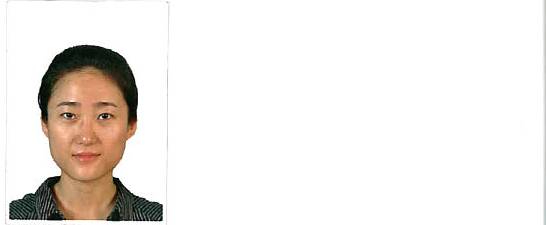 教师资格证种类及学科高等学校教师资格化学高等学校教师资格化学高等学校教师资格化学高等学校教师资格化学高等学校教师资格化学高等学校教师资格化学高等学校教师资格化学身份证
号码身份证
号码最高学历毕业院校海南师范大学海南师范大学海南师范大学海南师范大学海南师范大学学历
学位学历
学位研究生博士研究生博士所学专业所学专业所学专业化学化学化学化学化学现工作单位化学与化工学院化学与化工学院化学与化工学院化学与化工学院化学与化工学院参加工作时间参加工作时间2011年7月2011年7月任教学科任教学科任教学科化学化学化学化学化学化学化学晋升形式晋升形式正常晋升取得现专业技术资格及时间取得现专业技术资格及时间取得现专业技术资格及时间实验师2013年8月31日实验师2013年8月31日实验师2013年8月31日实验师2013年8月31日实验师2013年8月31日实验师2013年8月31日实验师2013年8月31日申请学科组名称申请学科组名称申请学科组名称□人文 □理工 □艺体外□学科 ■实验 □思政□人文 □理工 □艺体外□学科 ■实验 □思政□人文 □理工 □艺体外□学科 ■实验 □思政□人文 □理工 □艺体外□学科 ■实验 □思政□人文 □理工 □艺体外□学科 ■实验 □思政□人文 □理工 □艺体外□学科 ■实验 □思政□人文 □理工 □艺体外□学科 ■实验 □思政外语成绩外语成绩CET-6480现任专业技术职务聘任时间及聘任单位现任专业技术职务聘任时间及聘任单位现任专业技术职务聘任时间及聘任单位2013年8月31日化学与化工学院2013年8月31日化学与化工学院2013年8月31日化学与化工学院2013年8月31日化学与化工学院2013年8月31日化学与化工学院2013年8月31日化学与化工学院2013年8月31日化学与化工学院聘任年限聘任年限聘任年限6年5个月6年5个月6年5个月6年5个月职业资格证书职业资格证书职业资格证书201303020201303020201303020申报专业申报专业申报专业化学化学化学化学化学化学化学化学化学化学申报资格名称申报资格名称申报资格名称申报资格名称高级实验师高级实验师高级实验师高级实验师高级实验师高级实验师任现职以来获得省级以上荣誉情况任现职以来获得省级以上荣誉情况任现职以来获得省级以上荣誉情况无无无无无无无无无无无无无无无无无无无无破格申请条件(正常及转评不填)破格申请条件(正常及转评不填)破格申请条件(正常及转评不填)符合条件    ：符合条件    ：符合条件    ：符合条件    ：符合条件    ：符合条件    ：符合条件    ：符合条件    ：符合条件    ：符合条件    ：符合条件    ：符合条件    ：符合条件    ：符合条件    ：符合条件    ：符合条件    ：符合条件    ：符合条件    ：符合条件    ：符合条件    ：学习培训经历（包括参加学历学位教育、继续教育、培训、国内外进修等）学习培训经历（包括参加学历学位教育、继续教育、培训、国内外进修等）学习培训经历（包括参加学历学位教育、继续教育、培训、国内外进修等）学习培训经历（包括参加学历学位教育、继续教育、培训、国内外进修等）学习培训经历（包括参加学历学位教育、继续教育、培训、国内外进修等）学习培训经历（包括参加学历学位教育、继续教育、培训、国内外进修等）学习培训经历（包括参加学历学位教育、继续教育、培训、国内外进修等）学习培训经历（包括参加学历学位教育、继续教育、培训、国内外进修等）学习培训经历（包括参加学历学位教育、继续教育、培训、国内外进修等）学习培训经历（包括参加学历学位教育、继续教育、培训、国内外进修等）学习培训经历（包括参加学历学位教育、继续教育、培训、国内外进修等）学习培训经历（包括参加学历学位教育、继续教育、培训、国内外进修等）学习培训经历（包括参加学历学位教育、继续教育、培训、国内外进修等）学习培训经历（包括参加学历学位教育、继续教育、培训、国内外进修等）学习培训经历（包括参加学历学位教育、继续教育、培训、国内外进修等）学习培训经历（包括参加学历学位教育、继续教育、培训、国内外进修等）学习培训经历（包括参加学历学位教育、继续教育、培训、国内外进修等）学习培训经历（包括参加学历学位教育、继续教育、培训、国内外进修等）学习培训经历（包括参加学历学位教育、继续教育、培训、国内外进修等）学习培训经历（包括参加学历学位教育、继续教育、培训、国内外进修等）学习培训经历（包括参加学历学位教育、继续教育、培训、国内外进修等）学习培训经历（包括参加学历学位教育、继续教育、培训、国内外进修等）学习培训经历（包括参加学历学位教育、继续教育、培训、国内外进修等）起止时间起止时间学习形式学习形式学习形式学习单位名称学习单位名称学习单位名称学习单位名称学习单位名称学习单位名称学习院系及专业学习院系及专业学习院系及专业学习院系及专业学习院系及专业毕(结肄)业毕(结肄)业国内外国内外国内外证明人证明人2004.09.-2008.06.2004.09.-2008.06.全日制全日制全日制太原理工大学太原理工大学太原理工大学太原理工大学太原理工大学太原理工大学化学与化工学院生物工程化学与化工学院生物工程化学与化工学院生物工程化学与化工学院生物工程化学与化工学院生物工程毕业毕业国内国内国内常宏宏常宏宏2008.09.-2011.06.2008.09.-2011.06.全日制全日制全日制太原理工大学太原理工大学太原理工大学太原理工大学太原理工大学太原理工大学化学与化工学院化学工艺化学与化工学院化学工艺化学与化工学院化学工艺化学与化工学院化学工艺化学与化工学院化学工艺毕业毕业国内国内国内李忠李忠2017.09.-2020.06.2017.09.-2020.06.全日制全日制全日制海南师范大学海南师范大学海南师范大学海南师范大学海南师范大学海南师范大学化学与化工学院化学化学与化工学院化学化学与化工学院化学化学与化工学院化学化学与化工学院化学毕业毕业国内国内国内孙伟孙伟2011.10.31.-2011.11.02.2011.10.31.-2011.11.02.培训培训培训布鲁克公司布鲁克公司布鲁克公司布鲁克公司布鲁克公司布鲁克公司Bruker液质联用培训Bruker液质联用培训Bruker液质联用培训Bruker液质联用培训Bruker液质联用培训国内国内国内陈光英陈光英2012.12.10.-2012.12.12.2012.12.10.-2012.12.12.培训培训培训中国计量科学研究院培训中心中国计量科学研究院培训中心中国计量科学研究院培训中心中国计量科学研究院培训中心中国计量科学研究院培训中心中国计量科学研究院培训中心“化学领域实验室内审员”培训“化学领域实验室内审员”培训“化学领域实验室内审员”培训“化学领域实验室内审员”培训“化学领域实验室内审员”培训国内国内国内梁振江梁振江2012.12.13.-2012.12.14.2012.12.13.-2012.12.14.培训培训培训中国计量科学研究院培训中心中国计量科学研究院培训中心中国计量科学研究院培训中心中国计量科学研究院培训中心中国计量科学研究院培训中心中国计量科学研究院培训中心“实验室质量控制人员”培训“实验室质量控制人员”培训“实验室质量控制人员”培训“实验室质量控制人员”培训“实验室质量控制人员”培训国内国内国内梁振江梁振江工作经历工作经历工作经历工作经历工作经历工作经历工作经历工作经历工作经历工作经历工作经历工作经历工作经历工作经历工作经历工作经历工作经历工作经历工作经历工作经历工作经历工作经历工作经历起  止  时  间起  止  时  间起  止  时  间起  止  时  间单      位单      位单      位单      位单      位单      位单      位单      位从 事 何 专 业技  术  工  作从 事 何 专 业技  术  工  作从 事 何 专 业技  术  工  作从 事 何 专 业技  术  工  作从 事 何 专 业技  术  工  作从 事 何 专 业技  术  工  作从 事 何 专 业技  术  工  作职      务职      务职      务职      务2011年7月—至今2011年7月—至今2011年7月—至今2011年7月—至今海南师范大学化学与化工学院海南师范大学化学与化工学院海南师范大学化学与化工学院海南师范大学化学与化工学院海南师范大学化学与化工学院海南师范大学化学与化工学院海南师范大学化学与化工学院海南师范大学化学与化工学院大型仪器管理员，主管液相及高/低分辨液质联用仪，负责仪器的日常管理及维护保养，本科生《仪器分析》的实验课程——高效液相色谱，本科生毕业设计仪器相关的实验工作，样品分析测试等工作。大型仪器管理员，主管液相及高/低分辨液质联用仪，负责仪器的日常管理及维护保养，本科生《仪器分析》的实验课程——高效液相色谱，本科生毕业设计仪器相关的实验工作，样品分析测试等工作。大型仪器管理员，主管液相及高/低分辨液质联用仪，负责仪器的日常管理及维护保养，本科生《仪器分析》的实验课程——高效液相色谱，本科生毕业设计仪器相关的实验工作，样品分析测试等工作。大型仪器管理员，主管液相及高/低分辨液质联用仪，负责仪器的日常管理及维护保养，本科生《仪器分析》的实验课程——高效液相色谱，本科生毕业设计仪器相关的实验工作，样品分析测试等工作。大型仪器管理员，主管液相及高/低分辨液质联用仪，负责仪器的日常管理及维护保养，本科生《仪器分析》的实验课程——高效液相色谱，本科生毕业设计仪器相关的实验工作，样品分析测试等工作。大型仪器管理员，主管液相及高/低分辨液质联用仪，负责仪器的日常管理及维护保养，本科生《仪器分析》的实验课程——高效液相色谱，本科生毕业设计仪器相关的实验工作，样品分析测试等工作。大型仪器管理员，主管液相及高/低分辨液质联用仪，负责仪器的日常管理及维护保养，本科生《仪器分析》的实验课程——高效液相色谱，本科生毕业设计仪器相关的实验工作，样品分析测试等工作。无无无无 年   月—   年   月 年   月—   年   月 年   月—   年   月 年   月—   年   月 年   月—   年   月 年   月—   年   月 年   月—   年   月 年   月—   年   月 年   月—   年   月 年   月—   年   月 年   月—   年   月 年   月—   年   月 年   月—   年   月 年   月—   年   月 年   月—   年   月 年   月—   年   月年   月—   年   月年   月—   年   月年   月—   年   月年   月—   年   月基本条件基本条件基本条件思想品德鉴定及师德师风表现牛燕燕同志热爱祖国，拥护党的领导，坚持党的方针政策，在思想上积极要求进步，正确贯彻党的教育文件，遵守国家的法律、法规和各项规章制度，具有较高的政治思想觉悟和良好的师德修养。任职以来，工作兢兢业业，认真负责，责任心强，具有团队协作精神，爱岗敬业，教书育人，为人师表。分党委书记签名（盖章）：                     年   月   日牛燕燕同志热爱祖国，拥护党的领导，坚持党的方针政策，在思想上积极要求进步，正确贯彻党的教育文件，遵守国家的法律、法规和各项规章制度，具有较高的政治思想觉悟和良好的师德修养。任职以来，工作兢兢业业，认真负责，责任心强，具有团队协作精神，爱岗敬业，教书育人，为人师表。分党委书记签名（盖章）：                     年   月   日任现职以来的考核结果(高级职称至少填五年）2014年称职，2015年称职，2016年称职，2017年称职，2018年称职，2019年称职2014年称职，2015年称职，2016年称职，2017年称职，2018年称职，2019年称职是否存在延迟申报情况■否□是，因                          延迟申请   年。业务条件业务条件业务条件（1）情况2011年7月入职以来，主要负责高效液相色谱（HPLC）和高/低分辨液质联用（HPLC-MS/MS）设备的管理工作。三套设备分别于2011年和2019年安装完成，参加了设备的安装培训和应用培训，掌握了基本的操作技能、扎实的理论基础和高级应用方法，并先后参加过“化学领域实验室内审员”培训和“实验室质量控制人员”培训，取得证书，具有组织和指导学生操作和使用大型实验设备的能力。在应用过程中遇到问题时，能够积极与工程师沟通请教，寻求解决问题的办法，并参加相关设备的网络学习，掌握了本专业较系统的基础理论知识，熟悉该实验技术的发展现状和趋势。自2015年来，承担本科生仪器分析课程——液相色谱分析实验课程部分，在教学过程中不断创新和充实教学方法，掌握现代化的教学手段和实验技术方法，为学生讲解高效液相色谱分析的基础理论知识，指导学生的仪器实验操作，规范学生实验操作行为，要求学生能够在老师的指导下独立完成实验操作过程并记录、分析实验数据，完成实验报告。以此为基础，申请校级教改项目——大学生大型分析仪器实验课程教学改革的探讨（hsjg2019-21，在研），发表相关论文《大学化学实验改革及创新型人才培养探索》等。同时，指导本科生毕业设计和相关的液相色谱及质谱分析实验操作技能，指导的学生能够独立正确操作设备和分析数据。业务条件（2）情况    主要分管本学院大型仪器高效液相色谱及高/低分辨液质联用仪，能够熟练规范操作所负责的仪器设备，认真维护保养设备，所管理的设备使用记录、维护维修记录、培训记录等资料完善规范，仪器使用率和科研产出率高。在规范管理、认真维护设备的基础上，深入研究高效液相色谱及液质联用仪在天然产物分析中的应用和分析方法，主持相关海南省自然科学基金一项，并顺利结题。同时，结合在岗位的设备管理经验和心得，发表相关的文章《地方师范院校大型精密仪器的管理和维护方案及对策分析》等。指导相关的老师、研究生及本科生相关设备的操作使用，制定详细的送样标准、设备使用程序、操作规程，以及相关的安全教育和业务管理教育等，培训合格后的学生科独立操作使用设备。业务条件（3）情况（如有教学明细填入下表）负责本学院和外单位科研相关的高效液相及高/低分辨液质联用的样品测试工作，高分辨液质联用仪、低分辨液质联用仪和液相色谱的平均机时为800小时/年、800小时/年和500小时/年，科研相关的测样数量分别为3500-4000样/年、3500-4000样/年和1000-1500样/年，能够及时完成测试样品，并且取得良好的实验结果，保证科研工作的正常开展。此外，承担本科生仪器分析课程——液相色谱分析的实验课程，承担本学院研究生及部分本科生的液质联用及液相色谱仪的理论和使用培训，安全教育和管理培训，培训合格的学生可独立操作，指导本科生毕业设计，指导大学生创新创业项目等，配合学院做好本院的出入库管理工作。业务条件（4）情况本人自2011年入职以来，在任职岗位兢兢业业，认真管理维护设备，并配合学院安排做好相关的工作。服务质量好，综合评价高，申报专业技术职务单位民意测评同意票超过2/3。业务条件（3）任现职以来教学工作情况业务条件（3）任现职以来教学工作情况业务条件（3）任现职以来教学工作情况业务条件（3）任现职以来教学工作情况业务条件（3）任现职以来教学工作情况业务条件（3）任现职以来教学工作情况学年、学期课程名称班级名称课堂时数评价等级备注2015-2016（一）仪器分析-高效液相色谱13化学1班82015-2016（一）仪器分析-高效液相色谱13化学2班82015-2016（一）仪器分析-高效液相色谱13应化1班82015-2016（一）仪器分析-高效液相色谱13应化2班82015-2016（一）仪器分析-高效液相色谱13制药班82017-2018（一）仪器分析-高效液相色谱15化学2班82017-2018（一）仪器分析-高效液相色谱15化学3班82017-2018（一）仪器分析-高效液相色谱15应化班82018-2019（一）仪器分析-高效液相色谱18应化班（3+2）62018-2019（一）仪器分析-高效液相色谱16应化班82018-2019（二）仪器分析-高效液相色谱16化学1班82018-2019（二）仪器分析-高效液相色谱16化学2班82018-2019（二）仪器分析-高效液相色谱16化学3班82018-2019（二）仪器分析-高效液相色谱16制药班82019-2020（一）仪器分析-高效液相色谱17应化班82019-2020（一）仪器分析-高效液相色谱17制药班8学院审核业务条件情况学院负责人签名（盖章）：                    日期：任现职以来的科研业绩情况任现职以来的科研业绩情况任现职以来的科研业绩情况任现职以来的科研业绩情况任现职以来的科研业绩情况任现职以来的科研业绩情况任现职以来的科研业绩情况任现职以来的科研业绩情况任现职以来的科研业绩情况科研业绩条件（列出本人符合的条款）科研业绩条件（列出本人符合的条款）必备条件① 主持海南省自然科学基金项目2项。② 以第一作者发表论文11篇，其中SCI收录4篇，核心期刊4篇，实验操作及管理仪器相关论文3篇。① 主持海南省自然科学基金项目2项。② 以第一作者发表论文11篇，其中SCI收录4篇，核心期刊4篇，实验操作及管理仪器相关论文3篇。① 主持海南省自然科学基金项目2项。② 以第一作者发表论文11篇，其中SCI收录4篇，核心期刊4篇，实验操作及管理仪器相关论文3篇。① 主持海南省自然科学基金项目2项。② 以第一作者发表论文11篇，其中SCI收录4篇，核心期刊4篇，实验操作及管理仪器相关论文3篇。① 主持海南省自然科学基金项目2项。② 以第一作者发表论文11篇，其中SCI收录4篇，核心期刊4篇，实验操作及管理仪器相关论文3篇。① 主持海南省自然科学基金项目2项。② 以第一作者发表论文11篇，其中SCI收录4篇，核心期刊4篇，实验操作及管理仪器相关论文3篇。科研业绩条件（列出本人符合的条款）科研业绩条件（列出本人符合的条款）任选条件① 参编著作1部（个人撰写字数10.2万字）。② 授权国家发明专利1项。① 参编著作1部（个人撰写字数10.2万字）。② 授权国家发明专利1项。① 参编著作1部（个人撰写字数10.2万字）。② 授权国家发明专利1项。① 参编著作1部（个人撰写字数10.2万字）。② 授权国家发明专利1项。① 参编著作1部（个人撰写字数10.2万字）。② 授权国家发明专利1项。① 参编著作1部（个人撰写字数10.2万字）。② 授权国家发明专利1项。必备条件之① 纵向科研项目必备条件之① 纵向科研项目必备条件之① 纵向科研项目必备条件之① 纵向科研项目必备条件之① 纵向科研项目必备条件之① 纵向科研项目必备条件之① 纵向科研项目必备条件之① 纵向科研项目必备条件之① 纵向科研项目序号项目名称项目名称项目名称批准号项目来源立项时间立项经费（万元）是否主持1海洋来源内生真菌醌类次级代谢产物的鉴定及HPLC/ESI-MS(n)研究海洋来源内生真菌醌类次级代谢产物的鉴定及HPLC/ESI-MS(n)研究海洋来源内生真菌醌类次级代谢产物的鉴定及HPLC/ESI-MS(n)研究20162029海南省自然科学基金2016.01.5主持2基于纳米二氧化钛复合材料的光电化学适配体传感器的制备及应用基于纳米二氧化钛复合材料的光电化学适配体传感器的制备及应用基于纳米二氧化钛复合材料的光电化学适配体传感器的制备及应用219QN207海南省自然科学基金2019.03.5主持必备条件之② 发表学术论文必备条件之② 发表学术论文必备条件之② 发表学术论文必备条件之② 发表学术论文必备条件之② 发表学术论文必备条件之② 发表学术论文以第一作者（或通信作者）发表论文总数: 11篇，其中：A类1篇，B类3篇，C类4篇，D类3篇以第一作者（或通信作者）发表论文总数: 11篇，其中：A类1篇，B类3篇，C类4篇，D类3篇以第一作者（或通信作者）发表论文总数: 11篇，其中：A类1篇，B类3篇，C类4篇，D类3篇以第一作者（或通信作者）发表论文总数: 11篇，其中：A类1篇，B类3篇，C类4篇，D类3篇以第一作者（或通信作者）发表论文总数: 11篇，其中：A类1篇，B类3篇，C类4篇，D类3篇以第一作者（或通信作者）发表论文总数: 11篇，其中：A类1篇，B类3篇，C类4篇，D类3篇序号成果名称刊物名称，发表时间和刊期刊物级别转载情况检索证明（有或无）1Photoelectrochemical aptasensor for lead(II) by exploiting the CdS nanoparticle-assisted photoactivity of TiO2 nanoparticles and by using the quercetin-copper(II) complex as the DNA intercalatorMicrochimica Acta, 2019, 186: 826-833.A类/有2Electrochemical performance of myoglobin based on TiO2-doped carbon nanofiber decorated electrode and its applications in biosensingRSC Advances, 2019, 9: 4480-4487.B类/有3A direct electron transfer biosensor based on a horseradish peroxidase and gold nanotriangle modified electrode and electrocatalysisAnalytical Methods, 2018, 10: 5297-5304.B类/有4Electrochemical behavior of horseradish peroxidase on WS2 nanosheet-modified electrode and electrocatalytic investigationJournal of the Chinese Chemical Society, 2018, 65: 1127-1135.B类/有5地方师范院校大型精密仪器的管理和维护方案及对策分析山东化工, 2018, 47 (22): 166-167.D类/有6大学化学实验改革及创新型人才培养探索广州化工, 2017, 45 (15): 216-217.D类/有7密度泛函理论辅助研究大黄素型蒽醌化合物电喷雾质谱的裂解过程分析科学学报, 2017, 33 (3): 367-372.C类/有8基于密度泛函理论的橘霉素衍生物质谱裂解行为研究分析科学学报, 2016, 32 (6): 841-845.C类/有9电喷雾质谱技术在中药分析中的应用广州化工, 2016, 44 (5): 11-13.D类/有10尖瓣海莲叶内生真菌Penicillium sp. B21代谢产物挥发油成分及抑菌活性中国实验方剂学杂志, 2016, 22 (14): 70-73.C类/有11气质联用法鉴别柳叶润楠叶挥发油中化学成分中国实验方剂学杂志, 2013, 19 (23): 79-82.C类/有任选条件之① 出版学术著作任选条件之① 出版学术著作任选条件之① 出版学术著作任选条件之① 出版学术著作任选条件之① 出版学术著作任选条件之① 出版学术著作任选条件之① 出版学术著作任选条件之① 出版学术著作任选条件之① 出版学术著作序号成果名称类别合（独）著译及排名出版社和出版时间CIP核字号总字数（万字）个人撰写字数（万字）检索页（有或无）1橡塑助剂生产工艺与技术著作合著，第五科学技术文献出版社，2015201519713767.810.2有任选条件之② 科研成果奖任选条件之② 科研成果奖任选条件之② 科研成果奖任选条件之② 科研成果奖任选条件之② 科研成果奖任选条件之② 科研成果奖任选条件之② 科研成果奖任选条件之② 科研成果奖序号获奖成果名称成果类别奖励名称获奖等级获奖时间第几完成人备注 任选条件之③ 社会服务效益（经费） 任选条件之③ 社会服务效益（经费） 任选条件之③ 社会服务效益（经费） 任选条件之③ 社会服务效益（经费） 任选条件之③ 社会服务效益（经费） 任选条件之③ 社会服务效益（经费） 任选条件之③ 社会服务效益（经费）序号项目（成果）名称项目来源时间是否主持到账经费（万元）备注任选条件之④获授权国家发明专利任选条件之④获授权国家发明专利任选条件之④获授权国家发明专利任选条件之④获授权国家发明专利任选条件之④获授权国家发明专利任选条件之④获授权国家发明专利序号授权专利名称专利授权号专利类别第几发明人授权时间1纳米金-生物质碳复合材料修饰电极及其在木犀草素检测中的应用ZL 201810261884.4发明专利第一发明人2019.10.22.任选条件之⑤ 研究报告任选条件之⑤ 研究报告任选条件之⑤ 研究报告任选条件之⑤ 研究报告任选条件之⑤ 研究报告任选条件之⑤ 研究报告序号报告名称采纳部门（或领导批示）采纳时间级别备注本人专业技术工作述评（限1800字）本人自2011年7月入职海南师范大学化学与化工学院分析测试中心以来，主要负责高效液相色谱和高/低分辨液质联用仪的管理与维护工作，还包括院内外科研需求样品的测试，本科生《仪器分析》——高效液相色谱实验课程部分，辅助指导本科生毕业设计中仪器相关部分的实验设计及操作，指导大学生创新创业实验，指导本科生毕业设计，以及学院安排的其他工作等，既保证了教学和科研工作的正常进行，又能够认真做好大型仪器设备的管理及维护，保证仪器正常运行。本人热爱祖国、热爱党，始终坚持党的领导，拥护四项基本原则，忠诚于党的教育事业，拥护党的领导，坚持贯彻党的教育方针政策，积极学习，要求进步。热爱学生，关心学生，认真工作，爱岗敬业，乐于助人，团结同事，对于上级领导安排的任务，能够按时完成，工作表现良好。 在2013年8月取得实验师专业技术资格后，我也未停止过学习的脚步，无论是仪器设备的管理、操作使用高级应用、维护保养等方面，还是个人的科研能力和业务水平方面，都继续加强学习，取得了较大的提高和进步。2019年10月，新购置大型仪器赛默飞高分辨液质联用仪一台，先后参加了安装培训和应用培训等课程。所管理的相关设备自投入使用至今，能够安全有序运行，保障院内外科研相关的研究项目测试需求，提供及时可靠的实验数据，并建立了完善的操作规程、仪器设备使用记录和维修维护记录等，做到每一台负责的设备有迹可寻，档案健全。此外，于2016年主持海南省自然科学基金一项——海洋来源内生真菌醌类次级代谢产物的鉴定及HPLC/ESI-MS(n)研究（20162029）， 该项目已顺利结题；2019年主持海南省自然科学基金一项——基于纳米二氧化钛复合材料的光电化学适配体传感器的制备及应用（219QN207），该项目在研。自2015年开始，负责本科生《仪器分析》——高效液相色谱的实验课程，并以此为基础申请了校级教改项目——大学生大型分析仪器实验课程教学改革的探讨（hsjg2019-21）。同时指导本科生毕业设计和大学生创新创业项目，指导本科生及研究生实验操作和设备使用培训等多项工作。积极配合并服从学院领导的工作安排，负责2016-2019年，三个学期的出入库登记管理工作。在工作中，严格要求自己，虚心向有经验的同事请教，不断提高个人的专业知识水平，参加相关的业务培训和学习。经学校批准同意，在单位领导的支持和同事的帮助下，顺利参加博士学历的继续教育，进一步提高了个人在化学领域的科研水平和能力，并于2020年6月顺利毕业。在任现职的六年多中，以第一作者先后发表论文11篇，其中SCI收录的科研论文4篇，中文核心论文4篇，与管理设备相关的管理工作及设备应用相关的论文3篇；参编著作一部——《橡塑助剂生产工艺与技术》；主持海南省自然科学基金项目两项，其中一项结题，一项在研；授权国家发明专利1项。在这几年里，无论是个人道德修养还是工作能力与科研水平，都得到了很大的提升。同时，我也明白进步与不足是共存的，工作中还存在很多不足和需要提高和改进的地方，我会继续加倍努力，克服不足，总结经验和教训，认真做好本职工作，努力提高自己，争取在任职的岗位上取得更大的进步。本人承诺：                                                             签名：   年    月    日各基层专业技术评审工作委员会审核推荐意见依据《海南师范大学教师系列专业技术职务评审管理办法（暂行）》（海师办[2018]99号文规定，经鉴定审核，        同志的申报材料真实完整，并经    年  月  日至    月   日公示无异议，同意推荐其参评              专业技术资格职称。材料审核人：              学院院长签字（盖章）：         年   月    日同行专家评审代表作名称（个人填写）代表作1名称：Photoelectrochemical aptasensor for lead(II) by exploiting the CdS nanoparticle-assisted photoactivity of TiO2 nanoparticles and by using the quercetin-copper(II) complex as the DNA intercalator, Microchimica Acta, 2019, 186：826-833.代表作2名称：A direct electron transfer biosensor based on a horseradish peroxidase and gold nanotriangle modified electrode and electrocatalysis, Analytical Methods，2018,10:5297-5304.外审结论同意    票，不同意    票。学校职称办预审意见：审 核 人：                          负责人：                         （加盖单位公章）审核日期：学校职称办预审意见：审 核 人：                          负责人：                         （加盖单位公章）审核日期：申请人答辨情况：                   学科评议组组长签名：                  年    月    日申请人答辨情况：                   学科评议组组长签名：                  年    月    日学科评议组意见：专家签名：                                                            日期：学科评议组意见：专家签名：                                                            日期：评  审  组  织  意  见总人数参加人数表  决  结  果表  决  结  果表  决  结  果表  决  结  果备注评  审  组  织  意  见赞成人数反对人数评  审  组  织  意  见评委会                                           评审机构主任签字：                                              公  章                                               年     月     日评委会                                           评审机构主任签字：                                              公  章                                               年     月     日评委会                                           评审机构主任签字：                                              公  章                                               年     月     日评委会                                           评审机构主任签字：                                              公  章                                               年     月     日评委会                                           评审机构主任签字：                                              公  章                                               年     月     日评委会                                           评审机构主任签字：                                              公  章                                               年     月     日评委会                                           评审机构主任签字：                                              公  章                                               年     月     日公   示   结   果                                公   章                              年     月     日                                公   章                              年     月     日                                公   章                              年     月     日                                公   章                              年     月     日                                公   章                              年     月     日                                公   章                              年     月     日                                公   章                              年     月     日学  校  核  准  意  见公  章负责人：                                           年     月    日公  章负责人：                                           年     月    日公  章负责人：                                           年     月    日公  章负责人：                                           年     月    日公  章负责人：                                           年     月    日公  章负责人：                                           年     月    日公  章负责人：                                           年     月    日